Edubus (zpráva)V pondělí 8. listopadu 2021 k nám přijel edubus. V edubusu byli roboti. Jmenovali se ozoboti. Měli tam dvě televize. Pán nám pustil ukázku z filmu Číslo 5 žije.  Pak jsme pracovali s tablety.  Programovali jsme robotům cestu.                                                                                                                                                                           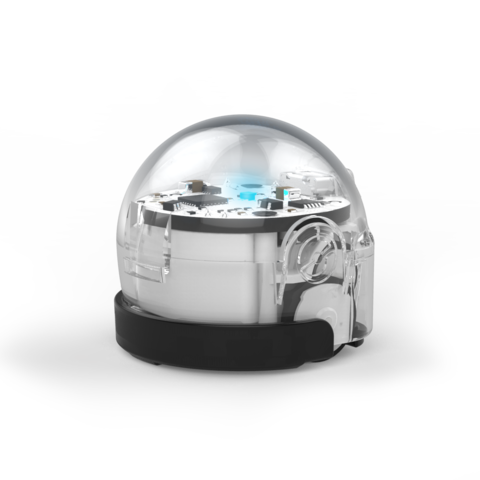 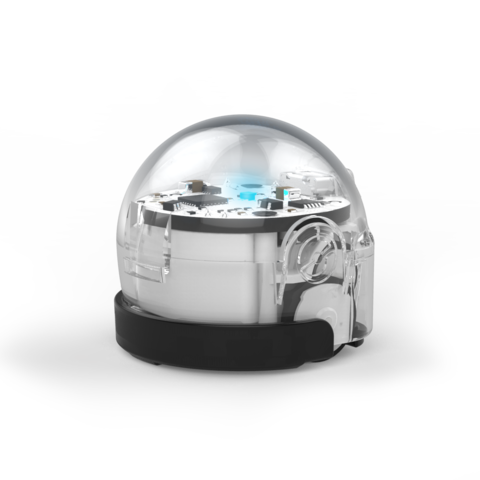 Jiří Joch 3. tř. 12.listopadu 2021Jiří Joch, 3. tř., 12.listopadu 2021